Here Comes The Rain AgainAnnie Lennox and David A. Stewart 1984 (recorded by Eurythmics)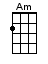 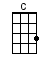 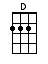 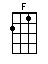 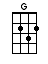 INTRO:  / 1 2 3 4 /  [Am]              [Am]              [F]               [F]A|-0-------2---3---|-------0-2-2-3---|-0-------2---3---|-------0-2-2-3---|E|-----------------|-----------------|-----------------|-----------------| | 1 + 2 + 3 + 4 + | 1 + 2 + 3 + 4 + | 1 + 2 + 3 + 4 + | 1 + 2 + 3 + 4 + |  [G]               [G]               [Am]              [Am]         A|---------0---2---|---------0-0-2---|-0---------------|-----------------|E|-3---------------|-----------------|-----------------|-----------------| | 1 + 2 + 3 + 4 + | 1 + 2 + 3 + 4 + | 1 + 2 + 3 + 4 + | 1 + 2 + 3 + 4 + |  [Am]              [Am]              [F]               [F]A|-0-------2---3---|-------0-2-2-3---|-0-------2---3---|-------0-2-2-3---|E|-----------------|-----------------|-----------------|-----------------| | 1 + 2 + 3 + 4 + | 1 + 2 + 3 + 4 + | 1 + 2 + 3 + 4 + | 1 + 2 + 3 + 4 + |  [G]               [G]               [Am]              [Am]         A|---------0---2---|---------0-0-2---|-0---------------|-----------------|E|-3---------------|-----------------|-----------------|-----------------| | 1 + 2 + 3 + 4 + | 1 + 2 + 3 + 4 + | 1 + 2 + 3 + 4 + | 1 + 2 + 3 + 4 + |[Am] Here comes the rain again [F] falling on my head like a memory[G] Falling on my head like a new emotion [Am] / [Am] /[Am] I want to walk in the open wind [F] I want to talk like lovers doI [G] want to dive into your ocean, is it [Am] raining with youSo baby [F] talk to me, like [C] lovers do [C][F] Walk with me, like [C] lovers do [C][F] Talk to me, like [C] lovers do [C]  [D]               [D]               [G]               [G]A|-0---------------|---------------5-|-5---------------|-----------------|E|-----------------|-----------------|---3-3-3---------|-----------------|C|---2-2-2---------|-----------2-2---|-----------------|-----------------| | 1 + 2 + 3 + 4 + | 1 + 2 + 3 + 4 + | 1 + 2 + 3 + 4 + | 1 + 2 + 3 + 4 + |[Am] Here comes the rain again [F] raining in my head like a tragedy[G] Tearing me apart like a new emotion [Am] / [Am] /[Am] I want to breathe in the open wind [F] I want to kiss like lovers doI [G] want to dive into your ocean, is it [Am] raining with youSo baby [F] talk to me, like [C] lovers do [C][F] Walk with me, like [C] lovers do [C][F] Talk to me, like [C] lovers do [C]  [D]               [D]               [G]               [G]A|-0---------------|---------------5-|-5---------------|-----------------|E|-----------------|-----------------|---3-3-3---------|-----------------|C|---2-2-2---------|-----------2-2---|-----------------|-----------------| | 1 + 2 + 3 + 4 + | 1 + 2 + 3 + 4 + | 1 + 2 + 3 + 4 + | 1 + 2 + 3 + 4 + |  [Am]              [F]              [Am]               [Am]A|-2-----0---------|-2-----0---------|-0---------------|-0---2---3---7---|E|-------------0---|-------------1---|-----------------|-----------------|C|-----------------|-----------------|-----------------|-----------------| | 1 + 2 + 3 + 4 + | 1 + 2 + 3 + 4 + | 1 + 2 + 3 + 4 + | 1 + 2 + 3 + 4 + |  [Am]              [F]              [G]               A|-2-----0---------|-----------------|-----------------|E|-------------0---|-3-------1-------|-----------------|C|-----------------|-----------------|-2---------------| | 1 + 2 + 3 + 4 + | 1 + 2 + 3 + 4 + | 1 + 2 + 3 + 4 + |[G] So baby [F] talk to me, like [C] lovers do [C]  [D]               [D]               [G]               [G]A|-0---------------|---------------5-|-5---------------|-----------------|E|-----------------|-----------------|---3-3-3---------|-----------------|C|---2-2-2---------|-------------2---|-----------------|-----------------| | 1 + 2 + 3 + 4 + | 1 + 2 + 3 + 4 + | 1 + 2 + 3 + 4 + | 1 + 2 + 3 + 4 + |  [Am]              [Am]              [F]               [F]A|-0-------2---3---|-------0-2-2-3---|-0-------2---3---|-------0-2-2-3---|E|-----------------|-----------------|-----------------|-----------------| | 1 + 2 + 3 + 4 + | 1 + 2 + 3 + 4 + | 1 + 2 + 3 + 4 + | 1 + 2 + 3 + 4 + |  [G]               [G]               [Am]              [Am]         A|---------0---2---|---------0-0-2---|-0---------------|-----------------|E|-3---------------|-----------------|-----------------|-----------------| | 1 + 2 + 3 + 4 + | 1 + 2 + 3 + 4 + | 1 + 2 + 3 + 4 + | 1 + 2 + 3 + 4 + |  [Am]              [Am]              [F]               [F]A|-0-------2---3---|-------0-2-2-3---|-0-------2---3---|-------0-2-2-3---|E|-----------------|-----------------|-----------------|-----------------| | 1 + 2 + 3 + 4 + | 1 + 2 + 3 + 4 + | 1 + 2 + 3 + 4 + | 1 + 2 + 3 + 4 + |  [G]               [G]               [Am]              [Am]         A|---------0---2---|---------0-0-2---|-0---------------|-----------------|E|-3---------------|-----------------|-----------------|-----------------| | 1 + 2 + 3 + 4 + | 1 + 2 + 3 + 4 + | 1 + 2 + 3 + 4 + | 1 + 2 + 3 + 4 + |[Am] Here comes the rain again [F] falling on my head like a memory[G] Falling on my head like a new emotion [Am] / [Am] /[Am] I want to walk in the open wind [F] I want to talk like lovers do[G] Want to dive into your ocean, is it [Am] raining with you[Am] Here comes the rain again [F] falling on my head like a memory[G] Falling on my head like a new emotion [Am] / [Am] /[Am] I want to walk in the open wind [F] I want to talk like lovers do[G] Want to dive into your ocean, is it [Am] raining with you[Am] Here comes the rain again [F] falling on my head like a memory[G] Falling on my head like a new emotion [Am] / [Am]www.bytownukulele.ca